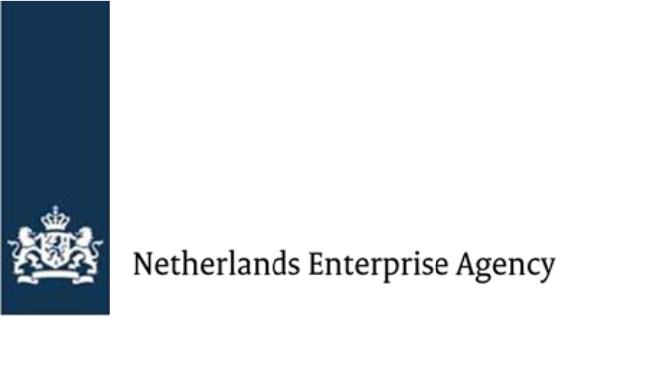 FBK Example templateManagement Statementofbased inmakes this management statement to the Netherlands Enterprise Agency (RVO) on the received subsidy under the Fund against Child Labour (FBK):Duringon projectreference number FVOdeclares that all submitted data and reports are correct and truthful, and  follow the grant decision of Also, declares that:They carried out all activities for which they received a subsidy from the grant decision.They fulfilled all obligations as stated in the grant decision;The total amount of realised eligible costs is The total revenues realised from the FVO project, including third-party contributions, are (if applicable, not all projects will create revenues); andThe realised own contribution's total amount is(the realised own contribution is the difference between the total amount of realised eligible costs and the final subsidy amount received).Your final report summarises the B project results and the total costs. We will determine the final subsidy amount based on this report.Complete your report and all annexes in English.Please send your report with the annexes mentioned below to fbk@rvo.nl:Agreed MoV's per result;Results sheet;Financial budget tool; andManagement Statement.Send us the final report according to the (amended) grant decision date.The lead party must sign the final report. Read all questions first before you answer them to avoid repetition.SignaturesPresident of the boardNameDateLocationSignatureProject country/countriesNameDateLocation